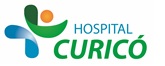 INFORMACIÓN PARA PACIENTES: 
“RESECCIÓN TRANSURETRAL DE VEJIGA”El presente documento permite entregar información al paciente respecto a la cirugía específica  a realizar,  por lo que NO CONSTITUYE  EL CONSENTIMIENTO INFORMADO.El  CONSENTIMIENTO INFORMADO, debe ser  llenado en el formulario en  la página web: www.hospitalcurico.cl,  en el enlace: https://intranet.hospitalcurico.cl/projects/consentimientoObjetivo Del ProcedimientoEl objetivo es retirar la lesión en su vejiga u obtener una muestra de tejido para estudio microscópico de la anomalía que ha sido sospechada o detectada en su vejiga.Descripción Del ProcedimientoLa operación se hará bajo Anestesia General o Raquídea. El procedimiento se realiza por la uretra, por donde se introduce un instrumento (resector) que permite retirar la lesión u obtener una muestra de tejido. Usualmente se coloca una sonda dentro de la vejiga al final del procedimiento.Riesgo Del ProcedimientoExisten riesgos comunes a toda operación tales como el sangrado, infección urinaria, lesión la vejiga o un órgano del abdomen, y en forma más tardía el estrechamiento de la uretra. También existen riesgos con la anestesia, los que se minimizan con la presencia de un Médico Anestesista en la sala de operaciones.Alternativas Al ProcedimientoNo hay alternativas.Consecuencia De No Aceptar El ProcedimientoPersistencia de la lesión en su vejiga y un estudio inadecuado de la anomalía que presenta.Mecanismo Para Solicitar Más InformaciónConsulte con su Médico Urólogo tratante, Jefe de Servicio u otros profesionales.Revocabilidad Se me señala, que hacer si cambio de idea tanto en aceptar o rechazar el procedimiento, cirugía o terapia propuesta. 